BADDAL AYGÜN ANADOLU LİSESİ2017-2018 EĞİTİM-ÖĞRETİM YILI2. DÖNEM 11. SINIFLAR  TEMEL MATEMATİK DERSİ 1.YAZILI SINAV SORULARI								BAŞARI GAYRETE TABİDİR…		                Sınav süresi bir ders saatidir. Başarılar Dileriz… Yıldız KAVGACI  		Muhsin OĞUZ		Arif ÖĞREDENMatematik öğretmeni         Matematik öğretmeni           Matematik öğretmeni                                                                                                         Soru12345678910TOPLAMTOPLAMPuan10101010101010101010    100    100Öğ.PSINIFI:....................ADI SOYADI:........................................................................................................NO:..........SINIFI:....................ADI SOYADI:........................................................................................................NO:..........1)Bir zil 40 dakikada bir çalmaktadır. Bu zil ilk kez saat 8:30 da çaldığına göre 49. Kez saatkaçta çalar?
   2)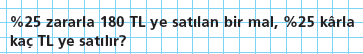 3)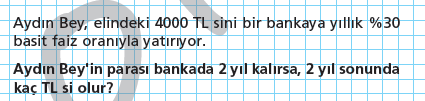 4)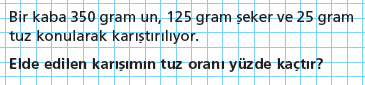 5)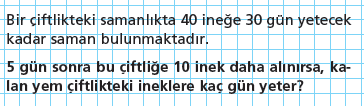 6)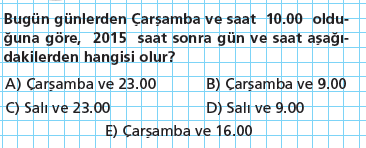 7)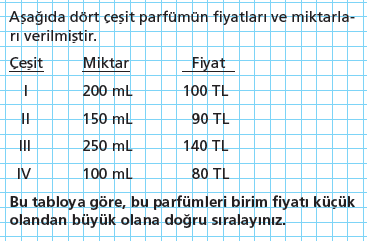 (NOT:birim fiyatı 1ml )8)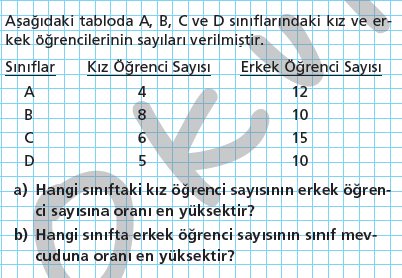 9)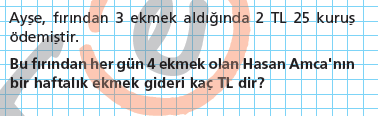 10)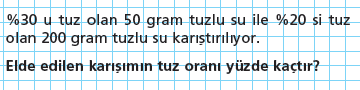 